Teden: 18. 5. 2020 – 22. 5. 2020Teden: 18. 5. 2020 – 22. 5. 20203. razredSLJ Prihod nazaj v šolo: Kako sem se počutil v času koronavirusa in kako se sedaj obnašamPravljica: MIŠKA SI KUJE SREČO, B/98, 99KRESNICE, SDZ 2/75, zgoščenka Lili in Bine 3, posnetek št.19Pravljica: PEKARNA MIŠMAŠ, B/100, 101MAT PONAVLJAMO IN UTRJUJEMOPRIŠTEVAM DESETICE, SDZ 3/36- 37                                               LUM  Risanje: LINEARNE IN TOČKOVNE TEKSTURE; LAVIRANA RISBA -           človeška figura   GUM Preverjanje in ocenjevanje znaja – petje že poznanih pesmiŠPO Tekalne in štafetne igreSprehod s teki v naraviSPO Utrjevanje in preverjanje znanja - SlovenijaTJA 1. FEATH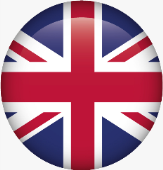 Klikni na spodnjo povezavo ali na gumb. https://padlet.com/marceltalt/tkym7vctii73ERS EVERYWHERE / PERJE VSEPOVSOD